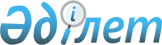 О типовых квалификационных требованиях к категориям административных государственных должностей
					
			Утративший силу
			
			
		
					Приказ Председателя Агентства Республики Казахстан по делам государственной службы от 30 декабря 1999 года N А-242. Зарегистрирован в Министерстве юстиции Республики Казахстан 21.01.2000г. N 1029. Утратил силу - приказом
Председателя Агентства Республики Казахстан по делам государственной службы 
от 17 марта 2003 года N 02-01-02/27 (V032219)



      В соответствии с подпунктом 3) пункта 1 статьи 5 
 Закона 
 Республики Казахстан от 23 июля 1999 года "О государственной службе" и подпунктом 2) пункта 4 
 распоряжения 
 Президента Республики Казахстан от 23 августа 1999 года N 72 "О мерах по реализации Закона Республики Казахстан "О государственной службе" приказываю: 



      1. Утвердить прилагаемые: 



      1) типовые квалификационные требования к категориям административных государственных должностей, отнесенных к группе категорий А; 



      2) типовые квалификационные требования к категориям административных государственных должностей, отнесенных к группе категорий В; 



      3) типовые квалификационные требования к категориям административных государственных должностей, отнесенных к группе категорий С; 



      4) типовые квалификационные требования к категориям административных государственных должностей, отнесенных к группе категорий D; 



      5) типовые квалификационные требования к категориям административных государственных должностей, отнесенных к группе категорий Е; 



      2. Настоящий приказ вступает в силу с 1 января 2000 года 


      Председатель 





                                       УТВЕРЖДЕНЫ



                            Приказом Председателя Агентства



                             Республики Казахстан по делам



                                государственной службы



                            от 30 декабря 1999 года N А-242


                    


Типовые


 


квалификационные требования


 




            к категориям административных государственных 






             должностей, отнесенных к группе категорий А 






      1. Настоящие типовые квалификационные требования установлены к группе категорий А административных государственных должностей и предъявляются к гражданам, претендующим на занятие должностей, отнесенных к этим категориям. 




      2. Государственные органы на основе настоящих типовых квалификационных требований к категориям административных государственных должностей (далее - типовые квалификационные требования к категориям) разрабатывают и утверждают квалификационные требования к административным государственным должностям (далее - квалификационные требования к должностям), предусмотренным их штатным расписанием. 




      3. Квалификационные требования к должностям с учетом их функциональных особенностей конкретизируют типовые квалификационные требования к категориям. 



      Квалификационные требования к должностям не должны противоречить типовым квалификационным требованиям к категориям, за исключением иных случаев, предусмотренных законодательными актами к отдельным административным государственным должностям. 




      4. К категориям административных государственных должностей устанавливаются следующие типовые квалификационные требования: 



      1) Для категории А-1: образование - высшее профессиональное. Не менее трех лет стажа государственной службы или не менее пяти лет опыта работы в областях, соответствующих функциональным направлениям конкретной должности данной категории. 



      Знание 
 Конституции 
 Республики Казахстан, 
 Стратегии 
 развития Казахстана до 2030 года, Конституционного 
 Закона 
 Республики Казахстан "О Президенте Республики Казахстан", 
 Закона 
 Республики Казахстан "Об административных процедурах", 
 Закона 
 Республики Казахстан "О нормативных правовых актах", Законов "О государственной службе", "О борьбе с коррупцией", 
 Указа 
 Президента Республики Казахстан от 21 января 2000 года N 328 "Об утверждении Правил служебной этики государственных служащих Республики Казахстан"; законодательных и нормативных правовых актов Республики Казахстан, регулирующих отношения в областях, соответствующих специализации государственных должностей данной категории. 



      Другие обязательные знания, необходимые для исполнения функциональных обязанностей по должностям данной категории. 



      2) Для категорий А-2, А-3: образование - высшее профессиональное. Не менее двух лет стажа государственной службы или не менее трех лет опыта работы в областях, соответствующих функциональным направлениям конкретной должности данных категорий. 



      Знание Конституции Республики Казахстан, Стратегии развития Казахстана до 2030 года, Конституционного 
 Закона 
 Республики Казахстан "О Президенте Республики Казахстан", 
 Закона 
 Республики Казахстан "Об административных процедурах", 
 Закона 
 Республики Казахстан "О нормативных правовых актах", Законов "О государственной службе", "О борьбе с коррупцией", 
 Указа 
 Президента Республики Казахстан от 21 января 2000 года N 328 "Об утверждении Правил служебной этики государственных служащих Республики Казахстан"законодательных и нормативных правовых актов Республики Казахстан, регулирующих отношения в областях, соответствующих специализации государственных должностей данных категорий. 



      Другие обязательные знания, необходимые для исполнения функциональных обязанностей по должностям данных категорий. 



      3) Для категории А-4: образование - высшее профессиональное. Не менее одного года стажа государственной службы или не менее трех лет опыта работы в областях, соответствующих функциональным направлениям конкретной должности данных категорий. 



      Знание 
 Конституции 
 Республики Казахстан, 
 Стратегии 
 развития Казахстана до 2030 года, Конституционного 
 Закона 
 Республики Казахстан "О Президенте Республики Казахстан", 
 Закона 
 Республики Казахстан "Об административных процедурах", 
 Закона 
 Республики Казахстан "О нормативных правовых актах", Законов "О государственной службе", "О борьбе с коррупцией", 
 Указа 
 Президента Республики Казахстан от 21 января 2000 года N 328 "Об утверждении Правил служебной этики государственных служащих Республики Казахстан"; законодательных и нормативных правовых актов Республики Казахстан, регулирующих отношения в областях, соответствующих специализации государственных должностей данных категорий. 



      Другие обязательные знания, необходимые для исполнения функциональных обязанностей по должностям данных категорий. 



      4) Для категории А-5: образование - высшее профессиональное. Не менее одного года стажа государственной службы или не менее трех лет опыта работы в областях, соответствующих функциональным направлениям конкретной должности данных категорий или обучение по государственным программам подготовки и переподготовки государственных служащих на основании государственного заказа. 



      Знание Конституции Республики Казахстан, Стратегии развития Казахстана до 2030 года, Конституционного 
 Закона 
 Республики Казахстан "О Президенте Республики Казахстан", 
 Закона 
 Республики Казахстан "Об административных процедурах", 
 Закона 
 Республики Казахстан "О нормативных правовых актах", Законов "О государственной службе", "О борьбе с коррупцией", 
 Указа 
 Президента Республики Казахстан от 21 января 2000 года N 328 "Об утверждении Правил служебной этики государственных служащих Республики Казахстан"; законодательных и нормативных правовых актов Республики Казахстан, регулирующих отношения в областях, соответствующих специализации государственных должностей данных категорий. 



      Другие обязательные знания, необходимые для исполнения функциональных обязанностей по должностям данных категорий. 



      5) Для категорий А-6, А-7: образование - высшее профессиональное. Допускается среднее профессиональное образование при наличии не менее трех лет опыта работы в областях, соответствующих функциональным направлениям конкретной должности данных категорий, либо одного года стажа государственной службы и при условии повышения квалификации. 



      Знание Конституции Республики Казахстан, Стратегии развития Казахстана до 2030 года, Конституционного 
 Закона 
 Республики Казахстан "О Президенте Республики Казахстан", 
 Закона 
 Республики Казахстан "Об административных процедурах", 
 Закона 
 Республики Казахстан "О нормативных правовых актах", Законов "О государственной службе", 
 "О борьбе 
 с коррупцией", 
 Указа 
 Президента Республики Казахстан от 21 января 2000 года N 328 "Об утверждении Правил служебной этики государственных служащих Республики Казахстан"; законодательных и нормативных правовых актов Республики Казахстан, регулирующих отношения в областях, соответствующих специализации государственных должностей данных категорий. 



      Другие обязательные знания, необходимые для исполнения функциональных обязанностей по должностям данных категорий. 




      Сноска. Пункт 4 - с изменениями и дополнениями, внесенными 


 приказом 


 Агентства РК по делам государственной службы от 6 сентября 2000 г. N 02-1-7/121; 


 приказом 


 Председателя Агентства РК по делам государственной службы от 25 декабря 2001 года N 02-2-4/179; 


 приказом 


 Председателя Агентства Республики Казахстан по делам государственной службы от 16 сентября 2002 года N 02-2-4/129. 






                                           УТВЕРЖДЕНЫ



                                Приказом Председателя Агентства



                                 Республики Казахстан по делам



                                    государственной службы



                                 от 30 декабря 1999 года N А-242



                   Типовые квалификационные требования 






            к категориям административных государственных 






             должностей, отнесенных к группе категорий В 






      1. Настоящие типовые квалификационные требования установлены к группе категорий В административных государственных должностей и предъявляются к гражданам, претендующим на занятие должностей, отнесенных к этим категориям. 




      2. Государственные органы на основе настоящих типовых квалификационных требований к категориям административных государственных должностей (далее - типовые квалификационные требования к категориям) разрабатывают и утверждают квалификационные требования к административным государственным должностям (далее - квалификационные требования к должностям), предусмотренным их штатным расписанием. 




      3. Квалификационные требования к должностям с учетом их функциональных особенностей конкретизируют типовые квалификационные требования к категориям. 



      Квалификационные требования к должностям не должны противоречить типовым квалификационным требованиям к категориям, за исключением иных случаев, предусмотренных законодательными актами к отдельным административным государственным должностям. 




      4. К категориям административных государственных должностей устанавливаются следующие типовые квалификационные требования: 



      1) Для категорий В-1, В-2: образование - высшее профессиональное. Не менее трех лет стажа государственной службы или не менее пяти лет опыта работы в областях, соответствующих функциональным направлениям конкретной должности данных категорий. 



      Знание Конституции Республики Казахстан, Стратегии развития Казахстана до 2030 года, Закона Республики Казахстан "Об административных процедурах", Закона Республики Казахстан "О нормативных правовых актах", Законов "О государственной службе", "О борьбе с коррупцией", 
 Указа 
 Президента Республики Казахстан от 21 января 2000 года N 328 "Об утверждении Правил служебной этики государственных служащих Республики Казахстан"; законодательных и нормативных правовых актов Республики Казахстан, регулирующих отношения в областях, соответствующих специализации государственных должностей данных категорий. 



      Другие обязательные знания, необходимые для исполнения функциональных обязанностей по должностям данных категорий. 



      2) Для категории В-3, В-4: образование - высшее профессиональное. Не менее двух лет стажа государственной службы или не менее трех лет опыта работы в областях, соответствующих функциональным направлениям конкретной должности данной категории. 



      Знание Конституции Республики Казахстан, Стратегии развития Казахстана до 2030 года, Закона Республики Казахстан "Об административных процедурах", Закона Республики Казахстан "О нормативных правовых актах", Законов "О государственной службе", "О борьбе с коррупцией", 
 Указа 
 Президента Республики Казахстан от 21 января 2000 года N 328 "Об утверждении Правил служебной этики государственных служащих Республики Казахстан"; законодательных и нормативных правовых актов Республики Казахстан, регулирующих отношения в областях, соответствующих специализации государственных должностей данной категории. 



      Другие обязательные знания, необходимые для исполнения функциональных обязанностей по должностям данной категории. 



      3) Для категории В-5: образование - высшее профессиональное. Не менее одного года стажа государственной службы или не менее трех лет опыта работы в областях, соответствующих функциональным направлениям конкретной должности данной категории или обучение по государственным программам подготовки и переподготовки государственных служащих на основании государственного заказа. 



      Знание Конституции Республики Казахстан, Стратегии развития Казахстана до 2030 года, Закона Республики Казахстан "Об административных процедурах", Закона Республики Казахстан "О нормативных правовых актах", Законов "О государственной службе", "О борьбе с коррупцией", 
 Указа 
 Президента Республики Казахстан от 21 января 2000 года N 328 "Об утверждении Правил служебной этики государственных служащих Республики Казахстан"; законодательных и нормативных правовых актов Республики Казахстан, регулирующих отношения в областях, соответствующих специализации государственных должностей данной категории. 



      Другие обязательные знания, необходимые для исполнения функциональных обязанностей по должностям данной категории. 



      4) Для категорий В-6, В-7: образование - высшее профессиональное. Допускается среднее профессиональное образование при наличии не менее трех лет опыта работы в областях, соответствующих функциональным направлениям конкретной должности данных категорий, либо одного года стажа государственной службы и при условии повышения квалификации. 



      Знание Конституции Республики Казахстан, Стратегии развития Казахстана до 2030 года, Закона Республики Казахстан "Об административных процедурах", Закона Республики Казахстан "О нормативных правовых актах", Законов "О государственной службе", "О борьбе с коррупцией", 
 Указа 
 Президента Республики Казахстан от 21 января 2000 года N 328 "Об утверждении Правил служебной этики государственных служащих Республики Казахстан"; законодательных и нормативных правовых актов Республики Казахстан, регулирующих отношения в областях, соответствующих специализации государственных должностей данных категорий. 



      Другие обязательные знания, необходимые для исполнения функциональных обязанностей по должностям данных категорий. 




      Сноска. Пункт 4 - с изменениями и дополнениями, внесенными 


 приказом 


 Агентства РК по делам государственной службы от 6 сентября 2000 г. N 02-1-7/121; 


 приказом 


 Председателя Агентства РК по делам государственной службы от 25 декабря 2001 года N 02-2-4/179; 


 приказом 


 Председателя Агентства Республики Казахстан по делам государственной службы от 16 сентября 2002 года N 02-2-4/129. 






                                            УТВЕРЖДЕНЫ



                                 Приказом Председателя Агентства



                                   Республики Казахстан по делам



                                      государственной службы



                                  от 30 декабря 1999 года N А-242



                Типовые квалификационные требования 






           к категориям административных государственных 






             должностей, отнесенных к группе категорий С 






      1. Настоящие типовые квалификационные требования установлены к группе категорий С административных государственных должностей и предъявляются к гражданам, претендующим на занятие должностей, отнесенных к этим категориям. 




      2. Государственные органы на основе настоящих типовых квалификационных требований к категориям административных государственных должностей (далее - типовые квалификационные требования к категориям) разрабатывают и утверждают квалификационные требования к административным государственным должностям (далее - квалификационные требования к должностям), предусмотренным их штатным расписанием. 




      3. Квалификационные требования к должностям с учетом их функциональных особенностей конкретизируют типовые квалификационные требования к категориям. 



      Квалификационные требования к должностям не должны противоречить типовым квалификационным требованиям к категориям, за исключением иных случаев, предусмотренных законодательными актами к отдельным административным государственным должностям. 




      4. К категориям административных государственных должностей устанавливаются следующие типовые квалификационные требования: 



      1) для категории С-1: образование - высшее профессиональное. Не менее трех лет стажа государственной службы или не менее пяти лет опыта работы в областях, соответствующих функциональным направлениям конкретной должности данной категории. 



      Знание Конституции Республики Казахстан, Стратегии развития Казахстана до 2030 года, Закона Республики Казахстан "Об административных процедурах", Закона Республики Казахстан "О нормативных правовых актах", Законов "О государственной службе", "О борьбе с коррупцией", 
 Указа 
 Президента Республики Казахстан от 21 января 2000 года N 328 "Об утверждении Правил служебной этики государственных служащих Республики Казахстан"; законодательных и нормативных правовых актов Республики Казахстан, регулирующих отношения в областях, соответствующих специализации государственных должностей данной категории. 



      Другие обязательные знания, необходимые для исполнения функциональных обязанностей по должностям данной категории. 



      2) Для категорий С-2, С-3: образование - высшее профессиональное. Не менее двух лет стажа государственной службы или не менее трех лет опыта работы в областях, соответствующих функциональным направлениям конкретной должности данных категорий. 



      Знание Конституции Республики Казахстан, Стратегии развития Казахстана до 2030 года, Закона Республики Казахстан "Об административных процедурах", Закона Республики Казахстан "О нормативных правовых актах", Законов "О государственной службе", "О борьбе с коррупцией", 
 Указа 
 Президента Республики Казахстан от 21 января 2000 года N 328 "Об утверждении Правил служебной этики государственных служащих Республики Казахстан"; законодательных и нормативных правовых актов Республики Казахстан, регулирующих отношения в областях, соответствующих специализации государственных должностей данных категорий. 



      Другие обязательные знания, необходимые для исполнения функциональных обязанностей по должностям данных категорий. 



      3) Для категорий С-4, С-5: образование - высшее профессиональное. Не менее одного года стажа государственной службы или не менее трех лет опыта работы в областях, соответствующих функциональным направлениям конкретной должности данных категорий или обучение по государственным программам подготовки и переподготовки государственных служащих на основании государственного заказа. 



      Знание Конституции Республики Казахстан, Стратегии развития Казахстана до 2030 года, Закона Республики Казахстан "Об административных процедурах", Закона Республики Казахстан "О нормативных правовых актах", Законов "О государственной службе", "О борьбе с коррупцией", 
 Указа 
 Президента Республики Казахстан от 21 января 2000 года N 328 "Об утверждении Правил служебной этики государственных служащих Республики Казахстан"; законодательных и нормативных правовых актов Республики Казахстан, регулирующих отношения в областях, соответствующих специализации государственных должностей данных категорий. 



      Другие обязательные знания, необходимые для исполнения функциональных обязанностей по должностям данных категорий. 



      4) Для категории С-6: образование - высшее профессиональное. Не менее одного года стажа государственной службы или не менее двух лет опыта работы в областях, соответствующих функциональным направлениям конкретной должности данной категории или обучение по государственным программам подготовки и переподготовки государственных служащих на основании государственного заказа. 



      Знание Конституции Республики Казахстан, Стратегии развития Казахстана до 2030 года, Закона Республики Казахстан "Об административных процедурах", Закона Республики Казахстан "О нормативных правовых актах", Законов "О государственной службе", "О борьбе с коррупцией", 
 Указа 
 Президента Республики Казахстан от 21 января 2000 года N 328 "Об утверждении Правил служебной этики государственных служащих Республики Казахстан"; законодательных и нормативных правовых актов Республики Казахстан, регулирующих отношения в областях, соответствующих специализации государственных должностей данной категории. 



      Другие обязательные знания, необходимые для исполнения функциональных обязанностей по должностям данной категории. 



      5) Для категории С-7: образование - высшее профессиональное. Не менее одного года стажа государственной службы или не менее одного года опыта работы в областях, соответствующих функциональным направлениям должностей данной категории или обучение по государственным программам подготовки и переподготовки государственных служащих на основании государственного заказа. 



      Знание Конституции Республики Казахстан, Стратегии развития Казахстана до 2030 года, Закона Республики Казахстан "Об административных процедурах", Закона Республики Казахстан "О нормативных правовых актах", Законов "О государственной службе", "О борьбе с коррупцией", 
 Указа 
 Президента Республики Казахстан от 21 января 2000 года N 328 "Об утверждении Правил служебной этики государственных служащих Республики Казахстан"; законодательных и нормативных правовых актов Республики Казахстан, регулирующих отношения в областях, соответствующих специализации государственных должностей данной категории. 



      Другие обязательные знания, необходимые для исполнения функциональных обязанностей работников МИД, относящихся к данной категории. 



      6) Для категорий С-8, С-9: образование - высшее профессиональное. Допускается среднее профессиональное образование при наличии не менее трех лет опыта работы в областях, соответствующих функциональным направлениям конкретной должности данных категорий, либо одного года стажа государственной службы и при условии повышения квалификации. 



      Знание Конституции Республики Казахстан, Стратегии развития Казахстана до 2030 года, Закона Республики Казахстан "Об административных процедурах", Закона Республики Казахстан "О нормативных правовых актах", Законов "О государственной службе", "О борьбе с коррупцией", 
 Указа 
 Президента Республики Казахстан от 21 января 2000 года N 328 "Об утверждении Правил служебной этики государственных служащих Республики Казахстан"; законодательных и нормативных правовых актов Республики Казахстан, регулирующих отношения в областях, соответствующих специализации государственных должностей данных категорий. 



      Другие обязательные знания, необходимые для исполнения функциональных обязанностей по должностям данных категорий. 



      7) Для категории С-10, С-11: образование - высшее профессиональное или среднее профессиональное при наличии не менее одного года стажа государственной службы или не менее одного года опыта работы в областях, соответствующих функциональным направлениям конкретной должности данной категории, и при условии повышения квалификации. 



      Знание Конституции Республики Казахстан, Стратегии развития Казахстана до 2030 года, Закона Республики Казахстан "Об административных процедурах", Закона Республики Казахстан "О нормативных правовых актах", Законов "О государственной службе", "О борьбе с коррупцией", 
 Указа 
 Президента Республики Казахстан от 21 января 2000 года N 328 "Об утверждении Правил служебной этики государственных служащих Республики Казахстан". 



      Другие обязательные знания, необходимые для исполнения функциональных обязанностей по должностям данной категории. 



      8) Для категорий С-12, С-13: образование - высшее профессиональное или среднее профессиональное при условии повышения квалификации. 



      Знание Конституции Республики Казахстан, Стратегии развития Казахстана до 2030 года, Закона Республики Казахстан "Об административных процедурах", Закона Республики Казахстан "О нормативных правовых актах", Законов "О государственной службе", "О борьбе с коррупцией", 
 Указа 
 Президента Республики Казахстан от 21 января 2000 года N 328 "Об утверждении Правил служебной этики государственных служащих Республики Казахстан". 



      Другие обязательные знания, необходимые для исполнения функциональных обязанностей по должностям данных категорий. 




      Сноска. Пункт 4 - с изменениями и дополнениями, внесенными 


 приказом 


 Агентства РК по делам государственной службы от 6 сентября 2000 г. N 02-1-7/121; 


 приказом 


 Председателя Агентства РК по делам государственной службы от 25 декабря 2001 года N 02-2-4/179; 


 приказом 


 Председателя Агентства Республики Казахстан по делам государственной службы от 16 сентября 2002 года N 02-2-4/129. 






                                        УТВЕРЖДЕНЫ



                             Приказом Председателя Агентства



                               Республики Казахстан по делам



                                  государственной службы



                              от 30 декабря 1999 года N А-242



                Типовые квалификационные требования 






          к категориям административных государственных 






            должностей, отнесенных к группе категорий D 






      1. Настоящие типовые квалификационные требования установлены к группе категорий D административных государственных должностей и предъявляются к гражданам, претендующим на занятие должностей, отнесенных к этим категориям. 




      2. Государственные органы на основе настоящих типовых квалификационных требований к категориям административных государственных должностей (далее - типовые квалификационные требования к категориям) разрабатывают и утверждают квалификационные требования к административным государственным должностям (далее - квалификационные требования к должностям), предусмотренным их штатным расписанием. 




      3. Квалификационные требования к должностям с учетом их функциональных особенностей конкретизируют типовые квалификационные требования к категориям. 



      Квалификационные требования к должностям не должны противоречить типовым квалификационным требованиям к категориям, за исключением иных случаев, предусмотренных законодательными актами к отдельным административным государственным должностям. 




      4. К категориям административных государственных должностей устанавливаются следующие типовые квалификационные требования: 



      1) Для категорий D-1, D-2: образование - высшее профессиональное. Не менее двух лет стажа государственной службы или не менее трех лет опыта работы в областях, соответствующих функциональным направлениям конкретной должности данных категорий. 



      Знание Конституции Республики Казахстан, Стратегии развития Казахстана до 2030 года, Закона Республики Казахстан "Об административных процедурах", Закона Республики Казахстан "О нормативных правовых актах", Законов "О государственной службе", "О борьбе с коррупцией", 
 Указа 
 Президента Республики Казахстан от 21 января 2000 года N 328 "Об утверждении Правил служебной этики государственных служащих Республики Казахстан"; законодательных и нормативных правовых актов Республики Казахстан, регулирующих отношения в областях, соответствующих специализации государственных должностей данных категорий. 



      Другие обязательные знания, необходимые для исполнения функциональных обязанностей по должностям данных категорий. 



      2) Для категории D-3: образование - высшее профессиональное. Не менее одного года стажа государственной службы или не менее трех лет опыта работы в областях, соответствующих функциональным направлениям конкретной должности данной категории или обучение по государственным программам подготовки и переподготовки государственных служащих на основании государственного заказа. 



      Знание Конституции Республики Казахстан, Стратегии развития Казахстана до 2030 года, Закона Республики Казахстан "Об административных процедурах", Закона Республики Казахстан "О нормативных правовых актах", Законов "О государственной службе", "О борьбе с коррупцией", 
 Указа 
 Президента Республики Казахстан от 21 января 2000 года N 328 "Об утверждении Правил служебной этики государственных служащих Республики Казахстан"; законодательных и нормативных правовых актов Республики Казахстан, регулирующих отношения в областях, соответствующих специализации государственных должностей данной категории. 



      Другие обязательные знания, необходимые для исполнения функциональных обязанностей по должностям данной категории. 



      3) Для категории D-4: образование - высшее профессиональное. Допускается среднее профессиональное образование при наличии не менее трех лет опыта работы в областях, соответствующих функциональным направлениям конкретной должности данной категории, либо одного года стажа государственной службы и при условии повышения квалификации. 



      Знание Конституции Республики Казахстан, Стратегии развития Казахстана до 2030 года, Закона Республики Казахстан "Об административных процедурах", Закона Республики Казахстан "О нормативных правовых актах", Законов "О государственной службе", "О борьбе с коррупцией", 
 Указа 
 Президента Республики Казахстан от 21 января 2000 года N 328 "Об утверждении Правил служебной этики государственных служащих Республики Казахстан"; законодательных и нормативных правовых актов Республики Казахстан, регулирующих отношения в областях, соответствующих специализации государственных должностей данной категории. 



      Другие обязательные знания, необходимые для исполнения функциональных обязанностей по должностям данной категории. 



      4) Для категории D-5: образование - высшее профессиональное или среднее профессиональное при наличии не менее одного года стажа государственной службы или не менее одного года опыта работы в областях, соответствующих функциональным направлениям конкретной должности данной категории, и при условии повышения квалификации. 



      Знание Конституции Республики Казахстан, Стратегии развития Казахстана до 2030 года, Закона Республики Казахстан "Об административных процедурах", Закона Республики Казахстан "О нормативных правовых актах", Законов "О государственной службе", "О борьбе с коррупцией", 
 Указа 
 Президента Республики Казахстан от 21 января 2000 года N 328 "Об утверждении Правил служебной этики государственных служащих Республики Казахстан". 



      Другие обязательные знания, необходимые для исполнения функциональных обязанностей по должностям данной категории. 



      5) Для категорий D-6, D-7: образование высшее профессиональное. Допускается среднее профессиональное образование при условии повышения квалификации. 



      Знание Конституции Республики Казахстан, Стратегии развития Казахстана до 2030 года, Закона Республики Казахстан "Об административных процедурах", Закона Республики Казахстан "О нормативных правовых актах", Законов "О государственной службе", "О борьбе с коррупцией", 
 Указа 
 Президента Республики Казахстан от 21 января 2000 года N 328 "Об утверждении Правил служебной этики государственных служащих Республики Казахстан". 



      Другие обязательные знания, необходимые для исполнения функциональных обязанностей по должностям данных категорий. 



      5-1) Для категории D-8: образование - среднее профессиональное при условии повышения квалификации. Допускается среднее образование при условии повышения квалификации. 



      Знание 
 Конституции 
 Республики Казахстан, Законов "
 О государственной службе 
", "
 О борьбе с коррупцией 
", 
 Указа 
 Президента Республики Казахстан от 21 января 2000 года N 328 "Об утверждении Правил служебной этики государственных служащих Республики Казахстан", 
 Стратегии 
 развития Казахстана до 2030 года. 



      Другие обязательные знания, необходимые для исполнения функциональных обязанностей по должностям данных категорий. 




      Сноска. Пункт 4 - дополнен подпунктом 5-1) и с изменениями, внесенными 


 приказом 


 Агентства РК по делам государственной службы от 6 сентября 2000 г. N 02-1-7/121; 


 приказом 


 Председателя Агентства РК по делам государственной службы от 25 декабря 2001 года N 02-2-4/179; 


 приказом 


 Председателя Агентства Республики Казахстан по делам государственной службы от 16 сентября 2002 года N 02-2-4/129. 






                                       УТВЕРЖДЕНЫ



                            Приказом Председателя Агентства



                             Республики Казахстан по делам



                                 государственной службы



                             от 30 декабря 1999 года N А-242



                Типовые квалификационные требования 






          к категориям административных государственных 






            должностей, отнесенных к группе категорий Е 






      1. Настоящие типовые квалификационные требования установлены к группе категорий Е административных государственных должностей и предъявляются к гражданам, претендующим на занятие должностей, отнесенных к этим категориям. 




      2. Государственные органы на основе настоящих типовых квалификационных требований к категориям административных государственных должностей (далее - типовые квалификационные требования к категориям) разрабатывают и утверждают квалификационные требования к административным государственным должностям (далее - квалификационные требования к должностям), предусмотренным их штатным расписанием. 




      3. Квалификационные требования к должностям с учетом их функциональных особенностей конкретизируют типовые квалификационные требования к категориям. 



      Квалификационные требования к должностям не должны противоречить типовым квалификационным требованиям к категориям, за исключением иных случаев, предусмотренных законодательными актами к отдельным административным государственным должностям. 




      4. К категориям административных государственных должностей устанавливаются следующие типовые квалификационные требования: 



      1) Для категорий Е-1, Е-2: образование - высшее профессиональное. Не менее двух лет стажа государственной службы или не менее трех лет опыта работы в областях, соответствующих функциональным направлениям конкретной должности данных категорий. 



      Знание Конституции Республики Казахстан, Стратегии развития Казахстана до 2030 года, Закона Республики Казахстан "Об административных процедурах", Закона Республики Казахстан "О нормативных правовых актах", Законов "О государственной службе", "О борьбе с коррупцией", 
 Указа 
 Президента Республики Казахстан от 21 января 2000 года N 328 "Об утверждении Правил служебной этики государственных служащих Республики Казахстан"; законодательных и нормативных правовых актов Республики Казахстан, регулирующих отношения в областях, соответствующих специализации государственных должностей данных категорий. 



      Другие обязательные знания, необходимые для исполнения функциональных обязанностей по должностям данных категорий. 



      2) Для категории Е-3, Е-4: образование - высшее профессиональное. Не менее одного года стажа государственной службы или не менее двух лет опыта работы в областях, соответствующих функциональным направлениям конкретной должности данной категории или обучение по государственным программам подготовки и переподготовки государственных служащих на основании государственного заказа. 



      Знание Конституции Республики Казахстан, Стратегии развития Казахстана до 2030 года, Закона Республики Казахстан "Об административных процедурах", Закона Республики Казахстан "О нормативных правовых актах", Законов "О государственной службе", "О борьбе с коррупцией", 
 Указа 
 Президента Республики Казахстан от 21 января 2000 года N 328 "Об утверждении Правил служебной этики государственных служащих Республики Казахстан"; законодательных и нормативных правовых актов Республики Казахстан, регулирующих отношения в областях, соответствующих специализации государственных должностей данных категорий. 



      Другие обязательные знания, необходимые для исполнения функциональных обязанностей по должностям данных категорий. 



      3)


(подпункт утратил силу - 


 приказом 


 Агентства РК по делам государственной службы от 6 сентября 2000 г. N 02-1-7/121). 





      4) Для категории Е-5, Е-6: образование - высшее профессиональное или среднее профессиональное при наличии не менее одного года стажа государственной службы или не менее двух лет опыта работы в областях, соответствующих функциональным направлениям конкретной должности данной категории, и при условии повышения квалификации. 



      Знание Конституции Республики Казахстан, Стратегии развития Казахстана до 2030 года, Закона Республики Казахстан "Об административных процедурах", Закона Республики Казахстан "О нормативных правовых актах", Законов "О государственной службе", "О борьбе с коррупцией", 
 Указа 
 Президента Республики Казахстан от 21 января 2000 года N 328 "Об утверждении Правил служебной этики государственных служащих Республики Казахстан". 



      Другие обязательные знания, необходимые для исполнения функциональных обязанностей по должностям данной категории. 



      5) Для категорий Е-7: образование - высшее профессиональное или среднее профессиональное при наличии не менее одного года стажа государственной службы или не менее одного года опыта работы в областях, соответствующих функциональным направлениям конкретной должности данных категорий. 



      Знание Конституции Республики Казахстан, Стратегии развития Казахстана до 2030 года, Закона Республики Казахстан "Об административных процедурах", Закона Республики Казахстан "О нормативных правовых актах", Законов "О государственной службе", "О борьбе с коррупцией", 
 Указа 
 Президента Республики Казахстан от 21 января 2000 года N 328 "Об утверждении Правил служебной этики государственных служащих Республики Казахстан". 



      Другие обязательные знания, необходимые для исполнения функциональных обязанностей по должностям данных категорий. 



      5-1) Для категории Е-8, Е-9: образование - высшее профессиональное. Допускается среднее профессиональное образование при условии повышения квалификации. 



      Знание 
 Конституции 
 Республики Казахстан, Законов "
 О государственной службе 
", "
 О борьбе с коррупцией 
", 
 Указа 
 Президента Республики Казахстан от 21 января 2000 года N 328 "Об утверждении Правил служебной этики государственных служащих Республики Казахстан", 
 Стратегии 
 развития Казахстана до 2030 года. 



      Другие обязательные знания, необходимые для исполнения функциональных обязанностей по должностям данных категорий. 




     Сноска. Пункт 4 - дополнен подпунктом 5-1) и с изменениями внесенными 


 приказом 


 Агентства РК по делам государственной службы от 6 сентября 2000 г. N 02-1-7/121; 


 приказом 


 Председателя Агентства РК по делам государственной службы от 25 декабря 2001 года N 02-2-4/179; 


 приказом 


 Председателя Агентства Республики Казахстан по делам государственной службы от 16 сентября 2002 года N 02-2-4/129.



					© 2012. РГП на ПХВ «Институт законодательства и правовой информации Республики Казахстан» Министерства юстиции Республики Казахстан
				